37     The other 22 club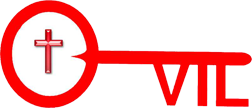 37     The other 22 club6 ÷ 3 =45  ÷ 9  = 60 ÷ 6 =18 ÷ 2 =20 ÷ 4  =120 ÷ 12 =10 ÷ 2 =60  ÷ 12 =30 ÷ 10 =14 ÷ 7 =50 ÷ 5 =70 ÷ 10 =22 ÷ 11 =35 ÷ 7 =100 ÷ 10 =8 ÷ 4 =30 ÷ 5 =90 ÷ 10 =24 ÷ 2 = 15 ÷ 5 =16 ÷ 2 =40 ÷ 5 =